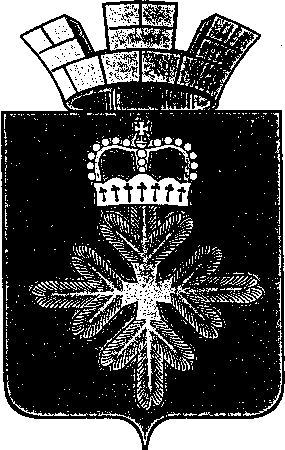 ПОСТАНОВЛЕНИЕАДМИНИСТРАЦИИ ГОРОДСКОГО ОКРУГА ПЕЛЫМОб утверждении перечня муниципальных программ городского округа Пелым на 2016 год и плановый период 2017 – 2018 годовВ соответствии со статьями 172, 179 Бюджетного кодекса Российской Федерации, во исполнение постановления администрации города Пелым от 25.04.2014  года № 114 «Об утверждении Порядка формирования и реализации муниципальных программ в городском округе Пелым» (с изменениями от 12.08.2014 года № 252), в целях совершенствования программно-целевого метода бюджетного планирования, учитывая предложения ответственных исполнителей о разработке проектов муниципальных программ, руководствуясь Уставом городского округа Пелым, администрация городского округа ПелымПОСТАНОВЛЯЕТ:Утвердить Перечень муниципальных программ городского округа Пелым на 2016 год и плановый период 2017 – 2018 годов (прилагается).Настоящее постановление опубликовать  в газете «Пелымский вестник» и на официальном сайте городского округа Пелым в информационно-телекоммуникационной сети «Интернет».Контроль исполнения настоящего постановления возложить на заместителя главы администрации городского округа Пелым Е.А. Смертину.Глава городского округа Пелым                                                                  Ш.Т. АлиевУТВЕРЖДЕН: постановлением администрации городского округа Пелымот 30.09.2015 г. № 307Перечень муниципальных программ городского округа Пелым на 2016 год и плановый период 2017 – 2018 годов от 30.09.2015 г. № 307п. Пелым №п/пНаименование муниципальной программы1.Муниципальная программа городского округа Пелым «Совершенствование социально-экономической политики в городском округе Пелым» на 2015-2021 годы»2.Муниципальная программа городского округа Пелым «Подготовка документов территориального планирования, градостроительного зонирования и документации по планировке территории городского округа Пелым» на 2015-2021 годы»3.Муниципальная программа городского округа Пелым «Развитие жилищно-коммунального хозяйства, обеспечение сохранности автомобильных дорог, повышение энергетической эффективности и охрана окружающей среды в городском округе Пелым» на 2015-2021 годы»4.Муниципальная программа городского округа Пелым «Развитие образования в городском округе Пелым» на 2015-2021 годы»5.Муниципальная программа городского округа Пелым «Управление муниципальными финансами городского округа Пелым до 2021 года»6.Муниципальная программа городского округа Пелым «Развитие системы гражданской обороны, защита населения и территории городского округа Пелым от чрезвычайных ситуаций природного и техногенного характера, обеспечение безопасности» на 2015-2021 годы»7.Муниципальная программа городского округа Пелым «Безопасность жизнедеятельности населения городского округа Пелым» на 2015-2021 годы»8.Муниципальная программа  «Развитие культуры в городском округе Пелым на период до 2022 года»9.Муниципальная программа «Дополнительные меры социальной поддержки населения городского округа Пелым за счет средств местного бюджета на 2016-2018 годы»10.Муниципальная программа «Развитие физической культуры и спорта в городском округе Пелым на 2014-2016 годы»11.Муниципальная программа  «Об  утверждении муниципальной программы «Обеспечение жильем молодых семей на территории  городского округа Пелым на 2015-2020 годы»»